               	                                          						                              ZLÍNSKÝ KRAJSKÝ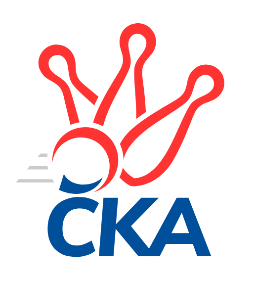  KUŽELKÁŘSKÝ SVAZ                                                                                               Zlín   10.12.2021ZPRAVODAJ ZLÍNSKÉHO KRAJSKÉHO PŘEBORU2021-202211. kolo TJ Kelč	- TJ Gumárny Zubří	5:3	2555:2511	7.0:5.0	3.12. TJ Sokol Machová B	- KK Kroměříž B	3:5	2452:2492	5.5:6.5	3.12. TJ Bojkovice Krons B	- TJ Valašské Meziříčí C	5:3	2795:2658	7.0:5.0	3.12. KK Kroměříž A	- KC Zlín C	6:2	2496:2345	7.0:5.0	3.12. KK Camo Slavičín B	- KK Camo Slavičín A	1:7	2557:2715	4.5:7.5	4.12. SC Bylnice	- VKK Vsetín B	3:5	2537:2542	6.0:6.0	4.12. VKK Vsetín B	- TJ Gumárny Zubří	2:6	2507:2556	7.0:5.0	10.12.Tabulka družstev:	1.	KK Kroměříž A	11	10	0	1	70.5 : 17.5 	92.5 : 39.5 	 2630	20	2.	TJ Valašské Meziříčí C	11	9	0	2	63.5 : 24.5 	84.0 : 48.0 	 2575	18	3.	TJ Gumárny Zubří	11	7	0	4	54.0 : 34.0 	72.5 : 59.5 	 2586	14	4.	KK Camo Slavičín A	11	6	1	4	45.0 : 43.0 	67.5 : 64.5 	 2541	13	5.	TJ Kelč	11	6	0	5	46.5 : 41.5 	72.5 : 59.5 	 2527	12	6.	KC Zlín C	11	6	0	5	43.5 : 44.5 	67.5 : 64.5 	 2530	12	7.	KK Camo Slavičín B	11	4	1	6	39.0 : 49.0 	56.5 : 75.5 	 2449	9	8.	SC Bylnice	11	4	1	6	37.0 : 51.0 	55.0 : 77.0 	 2473	9	9.	KK Kroměříž B	11	3	1	7	35.0 : 53.0 	59.5 : 72.5 	 2528	7	10.	TJ Bojkovice Krons B	11	3	1	7	29.0 : 59.0 	47.0 : 85.0 	 2441	7	11.	VKK Vsetín B	11	3	0	8	33.0 : 55.0 	57.5 : 74.5 	 2455	6	12.	TJ Sokol Machová B	11	2	1	8	32.0 : 56.0 	60.0 : 72.0 	 2514	5Program dalšího kola:14.1.2022	pá	17:00	TJ Kelč - VKK Vsetín B	14.1.2022	pá	17:00	TJ Bojkovice Krons B - KK Camo Slavičín A	14.1.2022	pá	17:00	TJ Gumárny Zubří - KC Zlín C	15.1.2022	so	9:00	KK Kroměříž B - KK Kroměříž A	15.1.2022	so	15:00	KK Camo Slavičín B - TJ Sokol Machová B	15.1.2022	so	17:30	SC Bylnice - TJ Valašské Meziříčí C		 TJ Kelč	2555	5:3	2511	TJ Gumárny Zubří	Antonín Plesník	 	 210 	 189 		399 	 2:0 	 369 	 	188 	 181		Miroslav Macháček	Miroslav Pavelka	 	 231 	 195 		426 	 1:1 	 446 	 	210 	 236		Jiří Satinský	Pavel Chvatík	 	 239 	 248 		487 	 2:0 	 427 	 	224 	 203		Patrik Zepřálka	Petr Pavelka	 	 203 	 206 		409 	 0:2 	 438 	 	206 	 232		Ludmila Satinská	Zdeněk Chvatík	 	 216 	 183 		399 	 1:1 	 425 	 	198 	 227		Tomáš Stodůlka	Tomáš Vybíral	 	 238 	 197 		435 	 1:1 	 406 	 	184 	 222		Václav Zemanrozhodčí: Pavelka Miroslav	 TJ Sokol Machová B	2452	3:5	2492	KK Kroměříž B	Bohumil Fryštacký	 	 204 	 215 		419 	 1:1 	 410 	 	208 	 202		Milan Skopal	Václav Vlček	 	 195 	 183 		378 	 0:2 	 414 	 	212 	 202		Kateřina Ondrouchová	Šárka Drahotuská	 	 216 	 214 		430 	 2:0 	 419 	 	208 	 211		Martin Růžička	Lukáš Michalík	 	 229 	 201 		430 	 0.5:1.5 	 431 	 	229 	 202		Zdeněk Drlík	Jiří Fryštacký	 	 202 	 182 		384 	 0:2 	 442 	 	208 	 234		Miroslav Macega	Jiří Michalík	 	 198 	 213 		411 	 2:0 	 376 	 	183 	 193		Miroslav Míšekrozhodčí: Bohuslav Husek	 TJ Bojkovice Krons B	2795	5:3	2658	TJ Valašské Meziříčí C	Michal Ondrušek	 	 218 	 239 		457 	 1:1 	 485 	 	251 	 234		Radek Olejník	Jozef Kundrata	 	 261 	 197 		458 	 1:1 	 464 	 	233 	 231		Petr Jandík	Vlastimil Struhař	 	 206 	 270 		476 	 1:1 	 436 	 	220 	 216		Petr Tomášek	Michal Machala	 	 221 	 254 		475 	 2:0 	 417 	 	210 	 207		Josef Konvičný	Dominik Slavíček	 	 215 	 241 		456 	 0:2 	 465 	 	220 	 245		Miroslav Volek	David Hanke	 	 244 	 229 		473 	 2:0 	 391 	 	196 	 195		Miloš Jandíkrozhodčí: vedoucí družstev	 KK Kroměříž A	2496	6:2	2345	KC Zlín C	Radek Ingr	 	 214 	 195 		409 	 1:1 	 400 	 	202 	 198		Pavla Žádníková	Jaroslav Pavlík	 	 183 	 194 		377 	 1:1 	 398 	 	208 	 190		Jaroslav Trochta	Petr Boček	 	 181 	 192 		373 	 1:1 	 358 	 	162 	 196		Tomáš Matlach	Tomáš Kuchta	 	 216 	 212 		428 	 0:2 	 441 	 	222 	 219		Petr Mňačko	Tomáš Kejík	 	 232 	 234 		466 	 2:0 	 362 	 	187 	 175		Hana Polišenská	Jiří Tesař	 	 232 	 211 		443 	 2:0 	 386 	 	183 	 203		Lukáš Trochtarozhodčí: Nedopil František	 KK Camo Slavičín B	2557	1:7	2715	KK Camo Slavičín A	Rostislav Studeník	 	 199 	 191 		390 	 0:2 	 461 	 	235 	 226		Radek Rak	Ivana Bartošová	 	 217 	 185 		402 	 0:2 	 472 	 	221 	 251		Karel Kabela	Dušan Tománek	 	 247 	 190 		437 	 1:1 	 443 	 	231 	 212		Robert Řihák	Petr Peléšek	 	 211 	 225 		436 	 1:1 	 448 	 	227 	 221		Richard Ťulpa	Kamil Vrána	 	 207 	 225 		432 	 1:1 	 437 	 	230 	 207		Libor Pekárek	Michal Petráš	 	 225 	 235 		460 	 1.5:0.5 	 454 	 	225 	 229		Čestmír Pekárekrozhodčí:  Vedoucí družstev	 SC Bylnice	2537	3:5	2542	VKK Vsetín B	Jaroslav Slováček	 	 201 	 211 		412 	 0:2 	 435 	 	214 	 221		Jiří Plášek	Josef Bařinka	 	 209 	 237 		446 	 1:1 	 464 	 	231 	 233		Martin Kovács	Alois Beňo	 	 202 	 219 		421 	 1:1 	 417 	 	206 	 211		Petr Spurný	Lubomír Zábel	 	 217 	 211 		428 	 2:0 	 399 	 	212 	 187		Radim Metelka	Stanislav Horečný	 	 210 	 219 		429 	 2:0 	 411 	 	193 	 218		Martin Orság *1	Ondřej Masař	 	 201 	 200 		401 	 0:2 	 416 	 	202 	 214		Miroslav Kubíkrozhodčí: Alois Beňostřídání: *1 od 51. hodu Karel Navrátil	 VKK Vsetín B	2507	2:6	2556	TJ Gumárny Zubří	Jiří Plášek	 	 212 	 227 		439 	 0:2 	 465 	 	224 	 241		Ludmila Satinská	Martin Kovács	 	 213 	 208 		421 	 2:0 	 397 	 	207 	 190		Patrik Zepřálka	Petr Spurný	 	 220 	 186 		406 	 1:1 	 446 	 	207 	 239		Tomáš Stodůlka	Radim Metelka	 	 183 	 219 		402 	 1:1 	 445 	 	235 	 210		Roman Janošek	Martin Orság	 	 192 	 198 		390 	 1:1 	 393 	 	201 	 192		Jiří Satinský	Miroslav Kubík	 	 240 	 209 		449 	 2:0 	 410 	 	213 	 197		Václav Zemanrozhodčí: vedoucí družstevPořadí jednotlivců:	jméno hráče	družstvo	celkem	plné	dorážka	chyby	poměr kuž.	Maximum	1.	Tomáš Kejík 	KK Kroměříž A	486.87	316.5	170.4	1.3	6/6	(504)	2.	Tomáš Vybíral 	TJ Kelč	448.75	301.9	146.8	5.1	6/6	(485)	3.	Ludmila Satinská 	TJ Gumárny Zubří	446.96	311.4	135.5	5.3	7/7	(465)	4.	Jiří Fryštacký 	TJ Sokol Machová B	444.86	293.0	151.8	5.6	6/6	(485)	5.	Radek Olejník 	TJ Valašské Meziříčí C	444.40	305.6	138.8	5.0	5/5	(485)	6.	Petr Cahlík 	TJ Valašské Meziříčí C	444.08	306.6	137.5	6.5	4/5	(485)	7.	Petr Mňačko 	KC Zlín C	442.94	300.1	142.8	4.0	7/7	(502)	8.	Radim Metelka 	VKK Vsetín B	442.72	300.4	142.3	7.1	3/4	(465)	9.	Pavel Chvatík 	TJ Kelč	441.60	304.5	137.1	6.2	6/6	(487)	10.	Daniel Mach 	KK Kroměříž A	438.54	302.1	136.5	5.0	6/6	(459)	11.	Jiří Tesař 	KK Kroměříž A	437.00	295.9	141.1	3.2	6/6	(460)	12.	Petr Peléšek 	KK Camo Slavičín B	436.11	301.2	134.9	6.1	7/7	(514)	13.	Karel Kabela 	KK Camo Slavičín A	435.57	308.8	126.8	7.6	4/5	(472)	14.	Jiří Satinský 	TJ Gumárny Zubří	435.46	296.2	139.3	8.0	7/7	(490)	15.	Richard Ťulpa 	KK Camo Slavičín A	434.40	306.4	128.0	8.3	5/5	(472)	16.	Miroslav Volek 	TJ Valašské Meziříčí C	433.37	296.6	136.8	8.9	5/5	(496)	17.	Tomáš Stodůlka 	TJ Gumárny Zubří	432.83	294.4	138.4	5.6	6/7	(475)	18.	Martin Kovács 	VKK Vsetín B	431.62	298.1	133.5	8.1	3/4	(464)	19.	Radek Vetyška 	TJ Gumárny Zubří	430.35	297.6	132.8	6.4	5/7	(442)	20.	Kateřina Ondrouchová 	KK Kroměříž B	430.33	297.4	132.9	5.5	5/6	(465)	21.	Alois Beňo 	SC Bylnice	429.63	299.0	130.6	5.4	7/7	(484)	22.	Radek Rak 	KK Camo Slavičín A	429.30	299.7	129.6	7.0	5/5	(467)	23.	Miroslav Míšek 	KK Kroměříž B	429.20	303.2	126.0	8.2	5/6	(467)	24.	Josef Bařinka 	SC Bylnice	428.86	294.7	134.2	5.3	7/7	(498)	25.	Pavla Žádníková 	KC Zlín C	428.37	293.1	135.3	5.0	6/7	(475)	26.	Lukáš Trochta 	KC Zlín C	428.20	295.9	132.3	8.2	5/7	(455)	27.	Jiří Michalík 	TJ Sokol Machová B	427.94	300.6	127.3	7.8	6/6	(461)	28.	Zdeněk Drlík 	KK Kroměříž B	427.00	293.3	133.7	8.2	5/6	(473)	29.	Petr Pavelka 	TJ Kelč	426.97	293.3	133.7	5.4	6/6	(452)	30.	Miroslav Macega 	KK Kroměříž B	426.53	302.4	124.1	8.9	6/6	(468)	31.	Tomáš Kuchta 	KK Kroměříž A	426.30	292.2	134.1	8.2	5/6	(445)	32.	Radek Ingr 	KK Kroměříž A	425.97	295.8	130.2	7.9	6/6	(483)	33.	Petr Jandík 	TJ Valašské Meziříčí C	425.25	297.8	127.5	8.8	4/5	(464)	34.	Jozef Kundrata 	TJ Bojkovice Krons B	424.36	296.7	127.7	8.1	5/6	(475)	35.	Miroslav Kubík 	VKK Vsetín B	424.21	293.4	130.8	9.2	4/4	(454)	36.	Jaroslav Trochta 	KC Zlín C	423.71	292.9	130.8	7.3	7/7	(489)	37.	Dušan Tománek 	KK Camo Slavičín B	422.35	285.6	136.8	5.7	5/7	(453)	38.	Libor Pekárek 	KK Camo Slavičín A	422.20	291.9	130.3	7.7	5/5	(491)	39.	Lukáš Michalík 	TJ Sokol Machová B	421.33	285.1	136.2	6.9	5/6	(447)	40.	Erik Jadavan 	KK Camo Slavičín A	420.47	288.7	131.8	7.5	5/5	(446)	41.	Martin Růžička 	KK Kroměříž B	419.90	285.7	134.2	7.5	6/6	(450)	42.	David Hanke 	TJ Bojkovice Krons B	419.28	289.0	130.3	6.7	6/6	(473)	43.	Bohumil Fryštacký 	TJ Sokol Machová B	419.25	295.8	123.5	9.5	6/6	(447)	44.	Zdeněk Chvatík 	TJ Kelč	418.20	295.6	122.6	8.9	6/6	(456)	45.	Dominik Slavíček 	TJ Bojkovice Krons B	417.87	295.7	122.1	9.7	6/6	(456)	46.	Miroslav Macháček 	TJ Gumárny Zubří	416.17	295.3	120.9	8.9	6/7	(456)	47.	Tomáš Matlach 	KC Zlín C	415.29	289.5	125.8	7.4	7/7	(461)	48.	Michal Ondrušek 	TJ Bojkovice Krons B	415.16	294.3	120.9	8.3	5/6	(475)	49.	Petr Boček 	KK Kroměříž A	415.10	288.2	126.9	9.7	6/6	(441)	50.	Michal Petráš 	KK Camo Slavičín B	413.57	294.5	119.1	7.7	7/7	(460)	51.	Miloslav Plesník 	TJ Valašské Meziříčí C	412.46	294.1	118.4	9.4	4/5	(500)	52.	Milan Skopal 	KK Kroměříž B	411.80	290.3	121.5	9.6	6/6	(427)	53.	Kamil Vrána 	KK Camo Slavičín B	411.67	285.6	126.1	8.4	6/7	(468)	54.	Vlastimil Struhař 	TJ Bojkovice Krons B	410.27	283.1	127.1	10.1	5/6	(476)	55.	Jaroslav Slováček 	SC Bylnice	410.20	285.1	125.1	8.3	7/7	(437)	56.	Miloš Jandík 	TJ Valašské Meziříčí C	408.60	285.4	123.2	7.0	5/5	(452)	57.	Jiří Plášek 	VKK Vsetín B	405.80	279.3	126.5	8.5	3/4	(439)	58.	Roman Škrabal 	TJ Sokol Machová B	403.63	292.8	110.9	8.8	4/6	(440)	59.	Miroslav Pavelka 	TJ Kelč	402.06	287.1	115.0	8.6	6/6	(447)	60.	Lubomír Zábel 	SC Bylnice	401.26	287.7	113.6	8.5	7/7	(452)	61.	Stanislav Horečný 	SC Bylnice	400.57	276.8	123.8	7.5	7/7	(470)	62.	Ivana Bartošová 	KK Camo Slavičín B	400.39	285.2	115.2	10.4	6/7	(451)	63.	Lenka Kotrlová 	VKK Vsetín B	399.50	284.8	114.7	10.0	3/4	(425)	64.	Tomáš Hnátek 	VKK Vsetín B	399.17	284.4	114.8	13.8	4/4	(452)	65.	Šárka Drahotuská 	TJ Sokol Machová B	397.89	282.7	115.2	8.8	6/6	(430)	66.	Petr Spurný 	VKK Vsetín B	397.20	282.2	115.0	12.6	3/4	(417)	67.	Antonín Plesník 	TJ Kelč	392.63	282.7	109.9	12.1	6/6	(430)	68.	Jaroslav Sojka 	TJ Bojkovice Krons B	392.40	280.3	112.1	10.8	5/6	(426)	69.	Michal Machala 	TJ Bojkovice Krons B	389.76	280.2	109.6	12.8	5/6	(475)	70.	Martin Orság 	VKK Vsetín B	385.25	286.5	98.8	16.5	4/4	(392)		Jindřich Cahlík 	TJ Valašské Meziříčí C	450.75	311.0	139.8	7.8	1/5	(475)		Čestmír Pekárek 	KK Camo Slavičín A	447.67	303.0	144.7	6.7	1/5	(460)		Ota Adámek 	TJ Gumárny Zubří	444.83	312.0	132.8	12.2	2/7	(487)		Pavel Struhař 	KC Zlín C	437.20	299.3	137.9	4.4	4/7	(468)		Jaroslav Tobola 	TJ Valašské Meziříčí C	436.00	305.0	131.0	6.0	1/5	(436)		Petr Tomášek 	TJ Valašské Meziříčí C	435.83	296.5	139.3	3.7	3/5	(449)		Jaroslav Pavlát 	TJ Gumárny Zubří	432.20	295.4	136.8	6.2	1/7	(438)		Jiří Janšta 	KC Zlín C	430.00	296.0	134.0	6.0	1/7	(430)		Roman Janošek 	TJ Gumárny Zubří	429.50	301.3	128.3	5.5	4/7	(445)		Martin Kuropata 	TJ Valašské Meziříčí C	429.00	289.0	140.0	6.0	1/5	(429)		Ladislav Strnad 	SC Bylnice	427.00	291.5	135.5	6.0	2/7	(445)		Josef Konvičný 	TJ Valašské Meziříčí C	423.22	299.9	123.3	9.0	3/5	(454)		Jaroslav Pavlík 	KK Kroměříž A	420.00	291.9	128.1	7.1	2/6	(434)		Petr Hanousek 	KK Camo Slavičín B	418.50	293.2	125.3	7.3	3/7	(442)		Petr Buksa 	KK Kroměříž B	416.25	279.8	136.5	6.3	2/6	(439)		Rudolf Fojtík 	KK Camo Slavičín A	416.07	293.8	122.3	5.7	3/5	(474)		Ondřej Novák 	SC Bylnice	415.67	291.0	124.7	9.7	3/7	(430)		Jan Lahuta 	TJ Bojkovice Krons B	414.00	300.0	114.0	13.0	1/6	(414)		Radek Husek 	TJ Sokol Machová B	413.00	280.0	133.0	11.0	1/6	(413)		Margita Fryštacká 	TJ Sokol Machová B	413.00	297.0	116.0	10.3	3/6	(444)		Patrik Zepřálka 	TJ Gumárny Zubří	412.00	298.5	113.5	11.0	2/7	(427)		Václav Vlček 	TJ Sokol Machová B	411.00	305.0	106.0	14.0	1/6	(444)		Václav Zeman 	TJ Gumárny Zubří	408.00	285.0	123.0	9.5	2/7	(410)		Petr Pavlíček 	TJ Gumárny Zubří	408.00	287.0	121.0	7.0	1/7	(408)		Karel Navrátil 	VKK Vsetín B	406.00	272.8	133.2	8.5	2/4	(429)		Martina Nováková 	TJ Sokol Machová B	405.00	279.0	126.0	9.3	2/6	(420)		Robert Řihák 	KK Camo Slavičín A	402.39	283.8	118.6	6.7	3/5	(494)		Ondřej Fojtík 	KK Camo Slavičín B	399.42	283.5	115.9	9.3	3/7	(456)		Ondřej Masař 	SC Bylnice	393.69	274.1	119.6	8.9	4/7	(440)		Karel Skoumal 	KC Zlín C	393.33	284.0	109.3	15.7	3/7	(427)		Marie Pavelková 	TJ Kelč	392.00	273.0	119.0	9.0	1/6	(392)		Petr Dlouhý 	KK Kroměříž B	388.00	283.5	104.5	13.0	2/6	(398)		Rostislav Studeník 	KK Camo Slavičín B	381.17	278.3	102.8	12.8	4/7	(436)		Stanislav Pitrun 	TJ Kelč	379.00	267.0	112.0	9.0	1/6	(379)		Hana Polišenská 	KC Zlín C	378.00	282.5	95.5	14.0	2/7	(394)		Martin Jarábek 	TJ Kelč	376.00	262.0	114.0	11.0	1/6	(376)		Radomír Kozáček 	TJ Bojkovice Krons B	366.50	273.5	93.0	16.0	2/6	(389)		Matěj Čunek 	KC Zlín C	366.00	268.0	98.0	13.0	1/7	(366)		Evžen Štětkař 	KC Zlín C	343.00	246.0	97.0	13.0	1/7	(343)Sportovně technické informace:Starty náhradníků:registrační číslo	jméno a příjmení 	datum startu 	družstvo	číslo startu26634	Rostislav Studeník	04.12.2021	KK Camo Slavičín B	6x24673	Jaroslav Pavlík	03.12.2021	KK Kroměříž A	5x24861	Josef Konvičný	03.12.2021	TJ Valašské Meziříčí C	5x26033	Patrik Zepřálka	10.12.2021	TJ Gumárny Zubří	2x25608	Václav Vlček	03.12.2021	TJ Sokol Machová B	3x
Hráči dopsaní na soupisku:registrační číslo	jméno a příjmení 	datum startu 	družstvo	17168	Hana Polišenská	03.12.2021	KC Zlín C	Zpracoval: Radim Abrahám      e-mail: stk.kks-zlin@seznam.cz    mobil: 725 505 640        http://www.kksz-kuzelky.czAktuální výsledky najdete na webových stránkách: http://www.kuzelky.com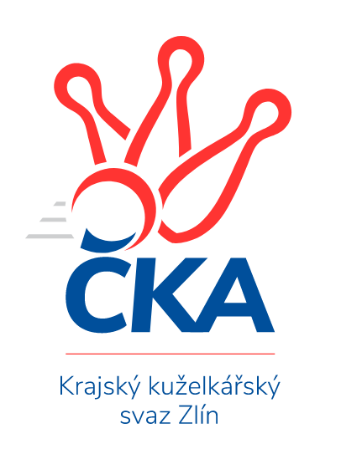 Nejlepší šestka kola - absolutněNejlepší šestka kola - absolutněNejlepší šestka kola - absolutněNejlepší šestka kola - absolutněNejlepší šestka kola - dle průměru kuželenNejlepší šestka kola - dle průměru kuželenNejlepší šestka kola - dle průměru kuželenNejlepší šestka kola - dle průměru kuželenNejlepší šestka kola - dle průměru kuželenPočetJménoNázev týmuVýkonPočetJménoNázev týmuPrůměr (%)Výkon3xPavel ChvatíkKelč4874xPavel ChvatíkKelč117.464873xRadek OlejníkValMez C48510xTomáš KejíkKroměříž A117.274661xVlastimil StruhařBojkovice B4762xJiří TesařKroměříž A111.484431xMichal MachalaBojkovice B4753xPetr MňačkoZlín C110.984412xDavid HankeBojkovice B4731xMartin KovácsVsetín B110.864642xKarel KabelaSlavičín A4723xRadek OlejníkValMez C109.99485